Комитет образования Усть-Ишимского муниципального районаМуниципальное казенное образовательное учреждение «Пановская средняя общеобразовательная школа»Отчёт об итогах проведения школьного этапа всероссийской олимпиады школьников в 2013-2014 учебном году2013Приложение № 4                                                                                                к приказу председателя комитета                                                                            образования администрации                                                              Усть-Ишимского МР                                                                от 27.09.2013 г. № 2721. Краткое писание особенностей проведения школьного этапа всероссийской олимпиады школьников в 2013/2014 учебном годуУчастниками школьного этапа олимпиады по общеобразовательным предметам являются учащиеся с 5 по 11 классы. Участие осуществляется  на добровольной основе. Квоты на участие в школьном этапе Олимпиады не устанавливаются. Участники школьного этапа Олимпиады, набравшие наибольшее количество баллов, признаны его победителями, при условии, что количество набранных баллов должно быть больше половины.2. Количественные данные по школьному этапу всероссийской олимпиады школьников в 2013/2014 учебном году  Общее количество обучающихся в ОУ  ______67_____,  В том числе: количество обучающихся в 5-6 классах _______11____                        количество обучающихся в 7-8 классах  ________8____                        количество обучающихся в 9-11 классах _______23____Количество детей с ограниченными возможностями здоровья, принявших участие в школьном этапе _____0_____Количество детей, граждан СНГ (кроме граждан РФ), принявших участие в школьном этапе _____0_____Приложение № 5                                                                                                к приказу председателя комитета                                                                            образования администрации                                                              Усть-Ишимского МР                                                                от 27.09.2013 г. № 272Форма 1. Информация о школьном этапе всероссийской олимпиады школьников 2013/2014 учебного годаФорма 1. Информация о школьном этапе всероссийской олимпиады школьников 2013/2014 учебного годаФорма 1. Информация о школьном этапе всероссийской олимпиады школьников 2013/2014 учебного годаФорма 1. Информация о школьном этапе всероссийской олимпиады школьников 2013/2014 учебного годаФорма 1. Информация о школьном этапе всероссийской олимпиады школьников 2013/2014 учебного годаФорма 1. Информация о школьном этапе всероссийской олимпиады школьников 2013/2014 учебного годаФорма 1. Информация о школьном этапе всероссийской олимпиады школьников 2013/2014 учебного годаФорма 1. Информация о школьном этапе всероссийской олимпиады школьников 2013/2014 учебного годаФорма 1. Информация о школьном этапе всероссийской олимпиады школьников 2013/2014 учебного годаФорма 1. Информация о школьном этапе всероссийской олимпиады школьников 2013/2014 учебного годаФорма 1. Информация о школьном этапе всероссийской олимпиады школьников 2013/2014 учебного годаФорма 1. Информация о школьном этапе всероссийской олимпиады школьников 2013/2014 учебного годаФорма 1. Информация о школьном этапе всероссийской олимпиады школьников 2013/2014 учебного годаФорма 1. Информация о школьном этапе всероссийской олимпиады школьников 2013/2014 учебного годаФорма 1. Информация о школьном этапе всероссийской олимпиады школьников 2013/2014 учебного годаФорма 1. Информация о школьном этапе всероссийской олимпиады школьников 2013/2014 учебного годаФорма 1. Информация о школьном этапе всероссийской олимпиады школьников 2013/2014 учебного годаФорма 1. Информация о школьном этапе всероссийской олимпиады школьников 2013/2014 учебного годаФорма 1. Информация о школьном этапе всероссийской олимпиады школьников 2013/2014 учебного годаФорма 1. Информация о школьном этапе всероссийской олимпиады школьников 2013/2014 учебного годаФорма 1. Информация о школьном этапе всероссийской олимпиады школьников 2013/2014 учебного годаФорма 1. Информация о школьном этапе всероссийской олимпиады школьников 2013/2014 учебного годаФорма 1. Информация о школьном этапе всероссийской олимпиады школьников 2013/2014 учебного годаФорма 1. Информация о школьном этапе всероссийской олимпиады школьников 2013/2014 учебного годаФорма 1. Информация о школьном этапе всероссийской олимпиады школьников 2013/2014 учебного годаФорма 1. Информация о школьном этапе всероссийской олимпиады школьников 2013/2014 учебного годаФорма 1. Информация о школьном этапе всероссийской олимпиады школьников 2013/2014 учебного годаФорма 1. Информация о школьном этапе всероссийской олимпиады школьников 2013/2014 учебного годаФорма 1. Информация о школьном этапе всероссийской олимпиады школьников 2013/2014 учебного годаФорма 1. Информация о школьном этапе всероссийской олимпиады школьников 2013/2014 учебного годаФорма 1. Информация о школьном этапе всероссийской олимпиады школьников 2013/2014 учебного годаФорма 1. Информация о школьном этапе всероссийской олимпиады школьников 2013/2014 учебного годаФорма 1. Информация о школьном этапе всероссийской олимпиады школьников 2013/2014 учебного годаФорма 1. Информация о школьном этапе всероссийской олимпиады школьников 2013/2014 учебного годаФорма 1. Информация о школьном этапе всероссийской олимпиады школьников 2013/2014 учебного годаФорма 1. Информация о школьном этапе всероссийской олимпиады школьников 2013/2014 учебного годаФорма 1. Информация о школьном этапе всероссийской олимпиады школьников 2013/2014 учебного годаФорма 1. Информация о школьном этапе всероссийской олимпиады школьников 2013/2014 учебного годаФорма 1. Информация о школьном этапе всероссийской олимпиады школьников 2013/2014 учебного годаФорма 1. Информация о школьном этапе всероссийской олимпиады школьников 2013/2014 учебного годаФорма 1. Информация о школьном этапе всероссийской олимпиады школьников 2013/2014 учебного годаФорма 1. Информация о школьном этапе всероссийской олимпиады школьников 2013/2014 учебного годаФорма 1. Информация о школьном этапе всероссийской олимпиады школьников 2013/2014 учебного годаФорма 1. Информация о школьном этапе всероссийской олимпиады школьников 2013/2014 учебного годаФорма 1. Информация о школьном этапе всероссийской олимпиады школьников 2013/2014 учебного годаУсть-Ишимский районУсть-Ишимский районУсть-Ишимский районУсть-Ишимский районУсть-Ишимский районУсть-Ишимский районУсть-Ишимский районУсть-Ишимский районУсть-Ишимский районУсть-Ишимский районУсть-Ишимский районУсть-Ишимский районУсть-Ишимский районУсть-Ишимский районУсть-Ишимский районУсть-Ишимский районУсть-Ишимский районУсть-Ишимский районУсть-Ишимский районУсть-Ишимский районУсть-Ишимский районУсть-Ишимский районУсть-Ишимский районУсть-Ишимский районУсть-Ишимский районУсть-Ишимский районУсть-Ишимский районУсть-Ишимский районУсть-Ишимский районУсть-Ишимский районУсть-Ишимский районУсть-Ишимский районУсть-Ишимский районУсть-Ишимский районУсть-Ишимский районУсть-Ишимский районУсть-Ишимский районУсть-Ишимский районУсть-Ишимский районУсть-Ишимский районУсть-Ишимский районУсть-Ишимский районУсть-Ишимский районУсть-Ишимский районУсть-Ишимский районКоличество общеобразовательных организаций Количество общеобразовательных организаций Количество общеобразовательных организаций Количество общеобразовательных организаций Количество общеобразовательных организаций Количество общеобразовательных организаций Количество общеобразовательных организаций Количество общеобразовательных организаций Количество общеобразовательных организаций Количество общеобразовательных организаций Количество общеобразовательных организаций Количество общеобразовательных организаций Количество общеобразовательных организаций Количество общеобразовательных организаций 1 1 1 1 Количество обучающихся 5-11 классов Количество обучающихся 5-11 классов Количество обучающихся 5-11 классов Количество обучающихся 5-11 классов Количество обучающихся 5-11 классов Количество обучающихся 5-11 классов Количество обучающихся 5-11 классов Количество обучающихся 5-11 классов Количество обучающихся 5-11 классов Количество обучающихся 5-11 классов Количество обучающихся 5-11 классов  42 42 42 42Из них участвовало в школьном этапе олимпиады* Из них участвовало в школьном этапе олимпиады* Из них участвовало в школьном этапе олимпиады* Из них участвовало в школьном этапе олимпиады* Из них участвовало в школьном этапе олимпиады* Из них участвовало в школьном этапе олимпиады* Из них участвовало в школьном этапе олимпиады* Из них участвовало в школьном этапе олимпиады* Из них участвовало в школьном этапе олимпиады* Из них участвовало в школьном этапе олимпиады* Из них участвовало в школьном этапе олимпиады* Из них участвовало в школьном этапе олимпиады* Из них участвовало в школьном этапе олимпиады* Из них участвовало в школьном этапе олимпиады* Из них участвовало в школьном этапе олимпиады* Из них участвовало в школьном этапе олимпиады* Из них участвовало в школьном этапе олимпиады* Из них участвовало в школьном этапе олимпиады* 36 36 36 36 % от общего количества обучающихся 5-11 кл.% от общего количества обучающихся 5-11 кл.% от общего количества обучающихся 5-11 кл.% от общего количества обучающихся 5-11 кл.% от общего количества обучающихся 5-11 кл.% от общего количества обучающихся 5-11 кл.% от общего количества обучающихся 5-11 кл.% от общего количества обучающихся 5-11 кл.% от общего количества обучающихся 5-11 кл.% от общего количества обучающихся 5-11 кл.% от общего количества обучающихся 5-11 кл.% от общего количества обучающихся 5-11 кл.% от общего количества обучающихся 5-11 кл.% от общего количества обучающихся 5-11 кл. 85 85 85 85№ п/пПредметПредметКоличество участников по классамКоличество участников по классамКоличество участников по классамКоличество участников по классамКоличество участников по классамКоличество участников по классамКоличество участников по классамКоличество участников по классамКоличество участников по классамКоличество участников по классамКоличество участников по классамКоличество участников по классамКоличество участников по классамКоличество участников по классамКоличество участников по классамКоличество участников по классамКоличество участников по классамВсего участниковВсего участниковВсего участниковВсего участниковВсего участниковСроки проведенияСроки проведенияСроки проведенияСроки проведенияСроки проведенияСроки проведенияБаза проведенияБаза проведенияБаза проведенияБаза проведенияКол-во победителейКол-во победителейКол-во победителейКол-во победителейКол-во призеровКол-во призеровКол-во призеровКол-во призеровКол-во призеровВсего победителей и призеровВсего победителей и призеровВсего победителей и призеровВсего победителей и призеровВсего победителей и призеров№ п/пПредметПредмет5667788991010101011111111Всего участниковВсего участниковВсего участниковВсего участниковВсего участниковСроки проведенияСроки проведенияСроки проведенияСроки проведенияСроки проведенияСроки проведенияБаза проведенияБаза проведенияБаза проведенияБаза проведенияКол-во победителейКол-во победителейКол-во победителейКол-во победителейКол-во призеровКол-во призеровКол-во призеровКол-во призеровКол-во призеровВсего победителей и призеровВсего победителей и призеровВсего победителей и призеровВсего победителей и призеровВсего победителей и призеров1Английский языкАнглийский язык00000000002АстрономияАстрономия00000000003БиологияБиология 3 3223 3 22 5 5 5 5 4 4 4 41919191919 08.10 08.10 08.10 08.10 08.10 08.10 4 4 4 43 3 3 3 3 777774ГеографияГеография00 0 0660 0 0 0  2 2 2 288888 18.10 18.10 18.10 18.10 18.10 18.10000005ИнформатикаИнформатика00000000006ИсторияИстория 2 1 100 2 222 5 5 5 5 1 1 1 1131313131303.10 03.10 03.10 03.10 03.10 03.10  2 2 2 2 0 0 0 0 0222227ЛитератураЛитература 4 2 222000 0 0 0  0 0 0 08888811.10 11.10 11.10 11.10 11.10 11.10  0 0 0 0 0 0 0 0 0000008МатематикаМатематика 32 2 222 2 33 3 3 3 32 2 2 2 171717171701.10 01.10 01.10 01.10 01.10 01.10  0 0 0 00 0 0 0 0 000009МХКМХК000000000010Немецкий языкНемецкий язык22 5 500 0 0 0 0 0 0 0 07777721.10 21.10 21.10 21.10 21.10 21.10  0 0 0 00 0 0 0 0 0000011ОбществознаниеОбществознание00 5 544 0 0 0 0 1 1 1 11010101010 15.10 15.10 15.10 15.10 15.10 15.10 1 1 1 1 1 1 1 1 12222212ОБЖОБЖ000 0 2 2 2 2 1 1 1 1 4444402.10.02.10.02.10.02.10.02.10.02.10. 1 1 1 1 2 2 2 2 23333313ПравоПраво000000000014Русский языкРусский язык422220066 7 7 7 75 5 5 5 262626262614.10 14.10 14.10 14.10 14.10 14.10 3333 2 2 2 2 25555515ТехнологияТехнология 3 1 111 3 300 3 3 3 30 0 0 0 1111111111 21.10 21.10 21.10 21.10 21.10 21.10 0 0 0 0 0 0 0 0 00000016ФизикаФизика222 2 33 3 3 3 3 2 2 2 21212121212 09.10 09.10 09.10 09.10 09.10 09.100 0 0 0  0 0 0 0 00000017Физическая культураФизическая культура 1 1 1112 2 11 2 2 2 22 2 2 2 101010101016.10 16.10 16.10 16.10 16.10 16.10  6 6 6 6 0 0 0 0 0101010101018Французский языкФранцузский язык000000000019ХимияХимия11 3 3 3 31 1 1 1 5555511.10 11.10 11.10 11.10 11.10 11.10  1 1 1 1 0 0 0 0 01111120ЭкологияЭкология000000000021ЭкономикаЭкономика0000000000ИТОГОИТОГО171212141424242828343434342121212115015015015015018181818888882626262626* Участник нескольких олимпиад учитывается один раз.* Участник нескольких олимпиад учитывается один раз.* Участник нескольких олимпиад учитывается один раз.* Участник нескольких олимпиад учитывается один раз.* Участник нескольких олимпиад учитывается один раз.* Участник нескольких олимпиад учитывается один раз.* Участник нескольких олимпиад учитывается один раз.* Участник нескольких олимпиад учитывается один раз.* Участник нескольких олимпиад учитывается один раз.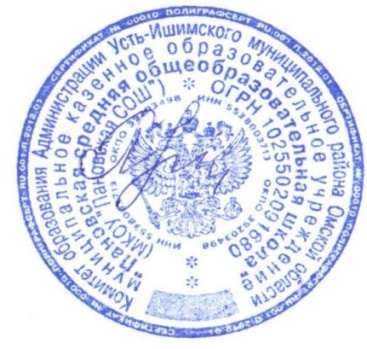 ФИО руководителя муниципального образовательного учреждения: Пузановская Людмила АнатольевнаФИО руководителя муниципального образовательного учреждения: Пузановская Людмила АнатольевнаФИО руководителя муниципального образовательного учреждения: Пузановская Людмила АнатольевнаФИО руководителя муниципального образовательного учреждения: Пузановская Людмила АнатольевнаФИО руководителя муниципального образовательного учреждения: Пузановская Людмила АнатольевнаФИО руководителя муниципального образовательного учреждения: Пузановская Людмила АнатольевнаФИО руководителя муниципального образовательного учреждения: Пузановская Людмила АнатольевнаФИО руководителя муниципального образовательного учреждения: Пузановская Людмила АнатольевнаФИО руководителя муниципального образовательного учреждения: Пузановская Людмила АнатольевнаФИО руководителя муниципального образовательного учреждения: Пузановская Людмила АнатольевнаФИО руководителя муниципального образовательного учреждения: Пузановская Людмила АнатольевнаФИО руководителя муниципального образовательного учреждения: Пузановская Людмила АнатольевнаФИО руководителя муниципального образовательного учреждения: Пузановская Людмила АнатольевнаФИО руководителя муниципального образовательного учреждения: Пузановская Людмила АнатольевнаФИО руководителя муниципального образовательного учреждения: Пузановская Людмила АнатольевнаФИО руководителя муниципального образовательного учреждения: Пузановская Людмила АнатольевнаФИО руководителя муниципального образовательного учреждения: Пузановская Людмила АнатольевнаФИО руководителя муниципального образовательного учреждения: Пузановская Людмила АнатольевнаФИО руководителя муниципального образовательного учреждения: Пузановская Людмила АнатольевнаФИО руководителя муниципального образовательного учреждения: Пузановская Людмила АнатольевнаФИО руководителя муниципального образовательного учреждения: Пузановская Людмила АнатольевнаФИО руководителя муниципального образовательного учреждения: Пузановская Людмила АнатольевнаФИО руководителя муниципального образовательного учреждения: Пузановская Людмила АнатольевнаФИО руководителя муниципального образовательного учреждения: Пузановская Людмила Анатольевна    (подпись)    (подпись)    (подпись)    (подпись)    (подпись)    (подпись)    (подпись)    (подпись)    (подпись)    (подпись)м.п.м.п.м.п.ФИО исполнителя, Береснева Валентина ВикторовнаФИО исполнителя, Береснева Валентина ВикторовнаФИО исполнителя, Береснева Валентина ВикторовнаФИО исполнителя, Береснева Валентина ВикторовнаТел. 8(38150) 2-38-34Тел. 8(38150) 2-38-34Тел. 8(38150) 2-38-34Тел. 8(38150) 2-38-34Тел. 8(38150) 2-38-34Тел. 8(38150) 2-38-34